АПЕЛЛЯЦИЯ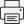 Конфликтная комиссия (далее – КК) создается в целях защиты прав участников экзаменов при проведении ГИА. КК призвана разрешать спорные вопросы не только по оцениванию экзаменационной работы, но и по соблюдению требований процедуры проведения ГИА. 

Апелляции тех участников, которые сдают ЕГЭ за пределами территории Российской Федерации, рассматривает федеральная конфликтная комиссия. 

Для обеспечения права на объективное проведение экзамена в ППЭ и оценивание экзаменационных работ участникам ЕГЭ предоставляется право подать в КК апелляцию в письменной форме: 

о нарушении установленного порядка проведения ЕГЭ по соответствующему учебному предмету;о несогласии с выставленными баллами.КК не рассматривает апелляции по вопросам содержания и структуры заданий по учебным предметам, а также по вопросам, связанным: 

с оцениванием результатов выполнения заданий экзаменационной работы с кратким ответом;с нарушением участником ЕГЭ требований, установленных Порядком;с неправильным оформлением экзаменационной работы.КК не рассматривает черновики участника ЕГЭ в качестве материалов апелляции. 

В целях информирования граждан в СМИ, на официальных сайтах ОИВ, учредителей, загранучреждений, организаций, осуществляющих образовательную деятельность, или специализированных сайтах не позднее чем за месяц до начала экзаменов публикуется информация: о сроках, местах и порядке подачи и рассмотрения апелляций. При рассмотрении апелляции может присутствовать участник ЕГЭ и (или) его родители (законные представители), а также общественные наблюдатели. ПРАВИЛА ПОДАЧИ АПЕЛЛЯЦИИ О НАРУШЕНИИ УСТАНОВЛЕННОГО ПОРЯДКА ПРОВЕДЕНИЯ ЕГЭПРАВИЛА ПОДАЧИ АПЕЛЛЯЦИИ О НЕСОГЛАСИИ С РЕЗУЛЬТАТАМИ ЕГЭГрафик обработки апелляций о несогласии с выставленными баллами досрочного этапа ЕГЭ в 2017 годуЭкзаменПрием апелляций о несогласии с выставленными баллами (не позднее указанной даты)Завершение обработки апелляций о несогласии с выставленными баллами на региональном уровне (не позднее указанной даты)Завершение обработки апелляций о несогласии с выставленными баллами на федеральном уровне (при условии предоставления корректных сведений с регионального уровня)Утверждение ГЭК результатов апелляции о несогласии с выставленными балламигеография, инфор-
матика и ИКТ
23.03.(чт)06.04. (чт)13.04. (чт)20.04. (чт)21.04. (пт)русский язык
27.03.(пн)12.04. (ср)19.04. (ср)26.04 (ср)27.04. (чт)история, химия
29.03.(ср)13.04. (чт)20.04. (чт)27.04. (чт)28.04. (пт)математика (базовый уровень), математика (проф. уровень)
31.03. (пт)13.04. (чт)20.04. (чт)27.04. (чт)28.04. (пт)иностр. языки
(устно)
03.04. (пн)20.04. (чт)27.04. (чт)04.05. (чт)05.05. (пт)иностр. языки
05.04. (ср)20.04. (чт)27.04. (чт)04.05. (чт)05.05. (пт)биология, физика
05.04.(ср)20.04. (чт)27.04. (чт)04.05. (чт)05.05. (пт)общество-
знание, литература
07.04. (пт)20.04. (чт)27.04. (чт)04.05. (чт)05.05. (пт)Резерв география, химия, инфор-
матика и ИКТ, история 
10.04.(пн)27.04. (чт)06.05. (сб)12.05. (пт)15.05. (пн)Резерв литература, физика, общество-
знание, биология 
12.04.(ср)28.04. (пт)07.05. (вс)12.05. (пт)15.05. (пн)Резерв иностр. языки (устные) 
10.04.(пн)28.04. (пт)07.05. (вс)12.05. (пт)15.05. (пн)Резерв иностр. языки 
12.04.(ср)28.04. (пт)07.05. (вс)12.05. (пт)15.05. (пн)Резерв русский язык, математика (базовый уровень), математика (проф. уровень) 
14.04. (пт)02.05. (вт)08.05. (пн)15.05. (пн)16.05. (вт)